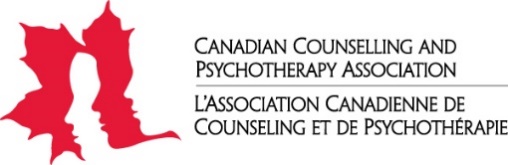 Bon de commande de publications  NOTE - Veuillez imprimer ou écrire en lettres moulées		   GST Registration #13121 2979 RT0001Méthode de paiement :  Cheque*: 	Carte de crédit: MasterCard  	        Visa          American Express 
Carte de crédit : _________________________________________	Date d’expiration : _______/________Nom (en lettres moulées) : _____________________________________   CVS : ___________Signature : ___________________________________________		Date : ________________________*Si yous envoyez un chèque, veuillez communiquer avec l’ACCP à reception@ccpa-accp.ca pour les frais précis d’expédition. Options pour soumettre votre formulaire :Sauvegarder le formulaire et l’envoyer par courriel à reception@ccpa-accp.ca.Imprimer le formulaire et l’envoyer par télécopieur au: 613-237-9786Imprimer le formulaire et l'envoyer par la poste à:
		6-203 Colonnade Rd S
		Ottawa, ON, K2E 7K3
L’ACCP s’engage à fournir un environnement de travail sûr, sain et respectueux pour ses employés expressivement libre de discrimination,  d’intimidation et de harcèlement. L’ACCP s’efforce de fournir à ses membres les meilleurs services possibles, mais, ceci étant dit, ne tolérera pas un langage ni un comportement abusif et agressif envers son personnel ou ses membres.Nom Organisation Organisation Adresse postaleAdresse postaleAdresse postaleVille Ville ProvinceProvinceCode postalCode postalTéléphone  Téléphone  CourrielCourrielMembre de l’ACCP? Membre de l’ACCP? Membre de l’ACCP? Membre de l’ACCP? OuiOuiNonNonNonSi oui, #  de membre Si oui, #  de membre Si oui, #  de membre ProduitPrix pour membreQuantité(Max. 1)Prix généralQuantitéPrix total*Veuillez noter que des frais d’expédition seront ajoutés au prix finalEthics-Based Issues and Cases (disponible en anglais seulement)49.95$55.95$Normes d’exercice de l’ACCP	10.00$14.00$CCPA Code of Ethics / Code de déontologie de l’ACCP3.00$3.00$Manuel de supervision de counseling et de psychothérapie25.00$30.00$Clinical Supervision of the Canadian and Psychotherapy Profession Manual (disponible en anglais seulement)59.95$65.95$Handbook of Counselling and Psychotherapy in Canada (disponible en anglais seulement)59.95$65.95$Sous-total :Sous-total :Sous-total :Sous-total :Sous-total :Frais d’expédition (complété par le personnel de l’ACCP):Frais d’expédition (complété par le personnel de l’ACCP):Frais d’expédition (complété par le personnel de l’ACCP):Frais d’expédition (complété par le personnel de l’ACCP):Frais d’expédition (complété par le personnel de l’ACCP):Total :Total :Total :Total :Total :